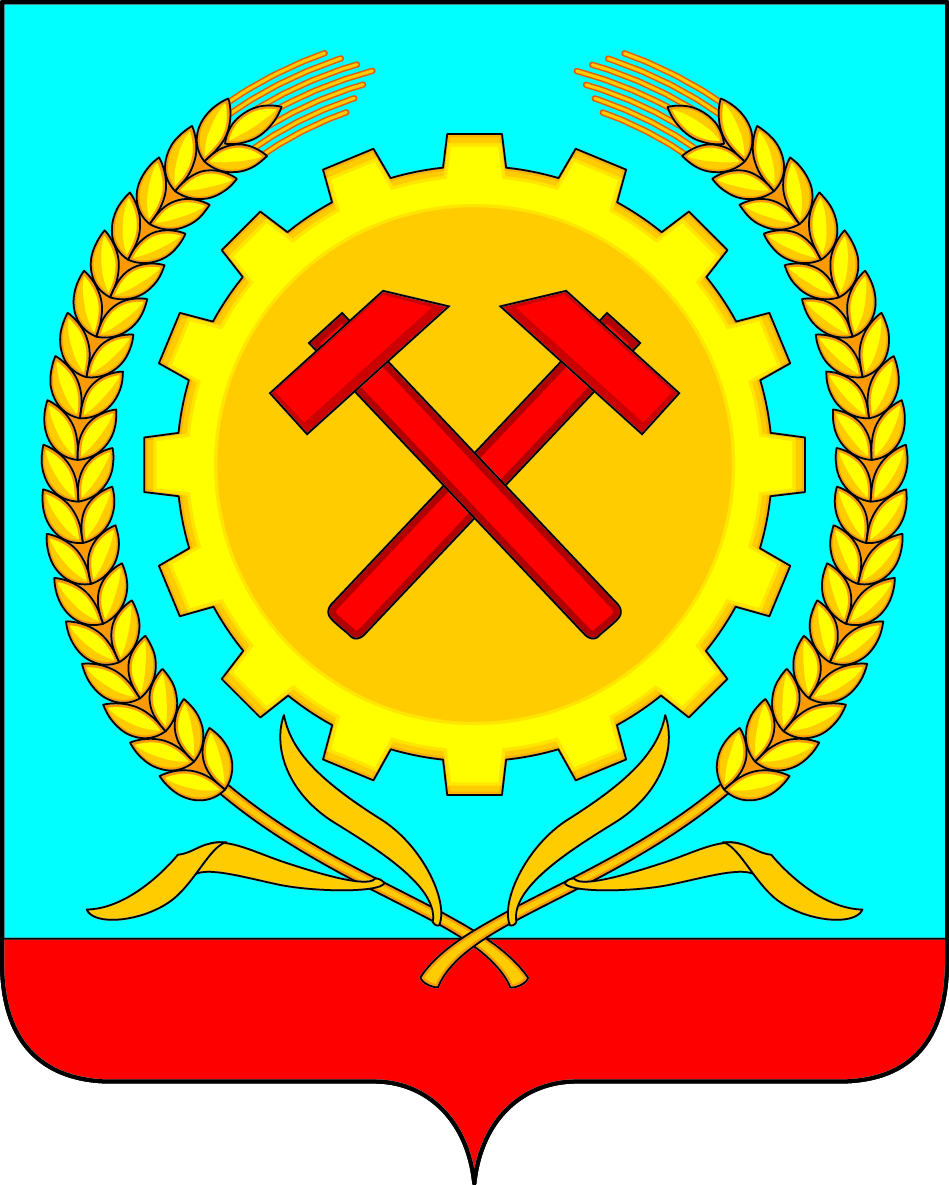 АДМИНИСТРАЦИЯГОРОДСКОГО ПОСЕЛЕНИЯ ГОРОД  ПОВОРИНОПОВОРИНСКОГО МУНИЦИПАЛЬНОГО РАЙОНАВОРОНЕЖСКОЙ ОБЛАСТИПОСТАНОВЛЕНИЕот  09.08.2017г. №343     В соответствии с Федеральным законом от 12.06.2002г. №67-ФЗ "Об основных гарантиях избирательных прав на участие в референдуме граждан Российской Федерации", учитывая предложения территориальной избирательной комиссии Поворинского района    администрация городского поселения город Поворино Поворинского муниципального района  Воронежской области  постановляет:       1. Выделить специальные места для размещения печатных агитационных материалов на территориях избирательных участков расположенных в границах городского поселения город (согласно приложению).     2. Печатные агитационные материалы могут размещаться в помещениях, на зданиях, сооружениях и иных объектах  только с согласия и на условиях собственников, владельцев указанных объектов.     3. Запрещается размещать агитационные материалы на памятниках, обелисках, зданиях, сооружениях и в помещениях, имеющих историческую, культурную или архитектурную ценность, а также в зданиях, в которых размещены избирательные комиссии, помещения для голосования, и на расстоянии менее 50 метров от входа в них.     4. Настоящее постановление подлежит обнародованию в установленном порядке.     5. Контроль над исполнением настоящего постановления оставляю за собой.Глава  администрации 	                                                                 А.А.ПшеничныхПереченьспециальных мест для размещения печатных агитационных материаловАДМИНИСТРАЦИЯГОРОДСКОГО ПОСЕЛЕНИЯ ГОРОД  ПОВОРИНОПОВОРИНСКОГО МУНИЦИПАЛЬНОГО РАЙОНАВОРОНЕЖСКОЙ ОБЛАСТИПОСТАНОВЛЕНИЕот 10.12.2015г. №488      В связи с наступающими новогодними и рождественскими праздниками, в целях повышения эстетической выразительности  фасадов зданий и прилегающих к ним территорий, создания праздничной новогодней атмосферы в городском поселении город Поворино  администрация городского поселения город Поворино постановляет:     1. Провести с 19 по 29 декабря 2015 года конкурс на лучшее новогоднее и рождественское оформление зданий, организаций  и учреждений всех форм собственности на территории городского поселения город Поворино.     2. Утвердить  Положение по проведению смотра-конкурса на лучшее праздничное оформление зданий организаций и учреждений всех форм  собственности и прилегающих к ним территорий к Новому году и Рождеству Христову (приложение 1).     3. Утвердить состав комиссии по проведению смотра-конкурса (приложение 2).     4. Опубликовать настоящее постановление в газете "Прихоперье", а также разместить на официальном сайте администрации городского поселения город Поворино www.povorinocity.ru     5.  Контроль за исполнением настоящего постановления оставляю за собой.Врио главы администрации                                                                В.И.КривошеинПОЛОЖЕНИЕО ПРОВЕДЕНИИ СМОТРА-КОНКУРСА НА ЛУЧШЕЕ ПРАЗДНИЧНОЕ ОФОРМЛЕНИЕ ЗДАНИЙ  ОРГАНИЗАЦИЙ И УЧРЕЖДЕНИЙ ВСЕХ ФОРМ СОБСТВЕННОСТИ И ПРИЛЕГАЮЩИХ К НИМ ТЕРРИТОРИЙ  К НОВОМУ ГОДУ И РОЖДЕСТВУ ХРИСТОВУ1. Общие положения1.1. Смотр - конкурс на лучшее праздничное оформление зданий организаций и учреждений всех форм собственности и прилегающих к ним территорий  в преддверии  новогодних и рождественских праздников объявляется с 19 по 29 декабря 2015 года и проводится в один этап.1.2. Целью проведения смотра-конкурса является:- создание праздничной новогодней атмосферы в городском поселении город Поворино;- активизация творческого потенциала  жителей города Поворино.1.3. Подведение итогов Конкурса проводится конкурсной комиссией.2. Требования, предъявляемые к участнику смотра-конкурса2.1. оформление фасада здания:-  подсветка здания;-  световое оформление вывески;-  оформление здания, витражей новогодней атрибутикой.2.2. оформление прилегающей к зданию территории:- обеспечение чистоты и порядка на прилегающей к зданию территории;- подсветка деревьев;- установка иллюминированных новогодних елок.3. По результатам конкурса присуждается три призовых места:1 место - почетная грамота администрации городского поселения город Поворино;2 место - грамота  администрации городского поселения город Поворино;3 место - благодарность администрации городского поселения город Поворино.4. Подведение итогов4.1. Смотр - конкурс на лучшее праздничное оформление зданий организаций и учреждений всех форм собственности и прилегающих к ним территорий к Новому году и Рождеству Христову проводится с 19 по 29 декабря 2015 года.4.2. Итоги смотра- конкурса подводятся 30 декабря 2015 года.4.3. Награждение победителя и призеров смотра-конкурса 31 декабря 2015 года во время праздничных мероприятий на пл.Комсомольская в г.Поворино.СОСТАВ КОМИССИИ по проведению смотра-конкурса  на лучшее праздничное оформление зданий организаций и учреждений всех форм собственности и прилегающих к ним территорий к Новому году и Рождеству ХристовуШляхтянский  Д.М. - глава  администрации городского поселения город Поворино, председатель комиссии;Кривошеин В.И. - и.о. заместителя главы администрации городского поселения город Поворино, заместитель председателя комиссии;Морозова О.А. - начальник общего отдела администрации городского поселения город Поворино, секретарь комиссии;Овчарова Л.Б.- старший инспектор отдела жилищно-коммунального хозяйства администрации городского поселения город Поворино, член комиссии;Назарова Т.Н. - методист МКУК "Центральная библиотека" г.Поворино, член комиссии;Дьяконов Г.Б. - директор МУП "Город", член комиссии.     Администрация городского поселения город Поворино просит опубликовать в новогоднем выпуске газеты "Прихоперье" следующее поздравление:"     Дорогие друзья!     Вот и сорван последний листок календаря, а с ним уходит в прошлое все, что было в этом году! Из прожитого года возьмем самое хорошее, а неприятности забудем! Время начинать новые дела, ставить перед собой новые задачи, стремиться к новым высотам. Пусть наступающий Новый год привнесет в вашу жизнь как можно больше ярких впечатлений и радостных моментов. Пускай любовь и счастье во всех своих проявлениях окружают вас ежеминутно, на пути встречаются только интересные личности, а поставленные цели по максимуму воплотятся на протяжении всего нового года.Врио главы администрации                                                               В.И.КривошеинМорозова О.А.8(47376)42799     Администрация городского поселения город Поворино просит опубликовать в ближайшем номере  газеты "Прихоперье" объявление следующего содержания:   "В связи с наступающими новогодними и рождественскими праздниками, в целях повышения эстетической выразительности  фасадов зданий и прилегающих к ним территорий, создания праздничной новогодней атмосферы в городском поселении город Поворино  администрация городского поселения город Поворино объявляет о проведении смотра-конкурса на лучшее праздничное оформление  зданий организаций и учреждений всех форм собственности  и прилегающих к ним территорий к Новому году и Рождеству Христову. Смотр-конкурс будет проводиться с 19 по 29 декабря 2015года. С Положением о проведении смотра-конкурса можно ознакомиться на официальном сайте администрации городского поселения город Поворино в сети Интернет www.povorinocity.ru, а также администрации городского поселения город Поворино по адресу: Воронежская область, г.Поворино, пл.Комсомольская,2, каб.№4, тел. 8 (47376)42799."Врио главы администрации                                                               В.И.КривошеинМорозова О.А.8(47376)42799О выделении специальных мест для размещения печатных  агитационных материалов на территориях избирательных участков  городского поселения  город ПовориноПриложение  к постановлению администрации городского поселения город Повориноот __________2017г. №____№ избирательного участкаМесторасположение избирательного участкаМесто размещения агитационных материалов30/01Здание ГБОУ ДО ВО "Специализированная детско-юношеская спортивная школа олимпийского резерва №33"397350 г.Поворино, ул.Советская, д.1АИнформационный стенд расположенный напротив здания по адресу: г.Поворино, ул.Советская, 1А30/02Здание ГБОУ ДО ВО "Специализированная детско-юношеская спортивная школа олимпийского резерва №33"397350 г.Поворино, ул.Советская, д.1АИнформационный стенд расположенный напротив здания по адресу: г.Поворино, ул.Советская, 1А30/03Здание МКУК "ЦКТ"397350 г.Поворино,Ул.Советская, д.35Информационный стенд расположенный возле административного здания по адресу: г.Поворино, пл.Комсомольская,3 со стороны входа в ПФР,Информационный стенды  расположенные:  -напротив здания магазина по адресу:.г.Поворино, ул.Лесозащитная,Д2а-П1,30/04Административное здание ст.Поворино397350 г.Поворино, ул.Линейная, д.23Информационный стенд  расположенный  возле здания РМАУ "Поворинский физкультурно-спортивный центр"30/05Здание МБОУ "Поворинская средняя общеобразовательная школа №2"397350 г.Поворино, ул.Садовая, 15Информационный стенд расположенный около здания по адресу: г.Поворино, ул.Олимпийская,  430/06Здание МОУ "Поворинская средняя общеобразовательная школа №3"397350 г.Поворино, ул.Народная,64Информационный стенд расположенный возле здания магазина по адресу: г.Поворино, ул.Народная,70,Возле здания магазина по адресу: г.Поворино, ул.Московская, 2а30/07Здание МОУ "Поворинская средняя общеобразовательная школа №3"397350 г.Поворино, ул.Народная,64Информационный стенд расположенный возле здания магазина по адресу: г.Поворино, ул.Народная,70,Возле здания магазина по адресу: г.Поворино, ул.Московская, 2а30/22Здание МОУ "Поворинская средняя общеобразовательная школа №3"397350 г.Поворино, ул.Народная,64Информационный стенд расположенный возле здания магазина по адресу: г.Поворино, ул.Народная,70,Возле здания магазина по адресу: г.Поворино, ул.Московская, 2аО проведении смотра-конкурса на лучшее праздничное оформление  зданий организаций и учреждений всех форм собственности  и прилегающих к ним территорий к Новому году и Рождеству ХристовуПриложение 1Утвержденопостановлением администрации городского поселения город Поворино от 10.12.2015г. 488Приложение 2Утвержденопостановлением администрации городского поселения город Поворино от 10.12.2015г. №488Администрациягородского поселениягород Поворино  Поворинскогомуниципального района                                                                                                                                                                                                                                                                                                                                                                                                                                                                                                                                                                                                                                                                                                                                                                                                                                                                                                                                                                                                                                                                                                                                                                                                                                                                                                                                                                                                                                                                                                                                                                                                                                                                                                                                                                                                                                                                                                                                                                                                                                                                                                                                                                                                                                                                                                                                                                                                                       Воронежской области397350, Воронежская областьг.Поворино, пл.Комсомольская, 2                  тел. факс (47376) 42-2-90От               2015г. №____Директору - главному редакторуГазеты "Прихоперье"О.И.ФомичИ.А.Глушко - глава городского поселения город ПовориноД.М.Шляхтянский - глава администрации городского поселения город Поворино"Администрациягородского поселениягород Поворино  Поворинскогомуниципального района                                                                                                                                                                                                                                                                                                                                                                                                                                                                                                                                                                                                                                                                                                                                                                                                                                                                                                                                                                                                                                                                                                                                                                                                                                                                                                                                                                                                                                                                                                                                                                                                                                                                                                                                                                                                                                                                                                                                                                                                                                                                                                                                                                                                                                                                                                                                                                                                                       Воронежской области397350, Воронежская областьг.Поворино, пл.Комсомольская, 2                  тел. факс (47376) 42-2-90От               2015г. №____Директору - главному редакторуГазеты "Прихоперье"О.И.Фомич